Via E-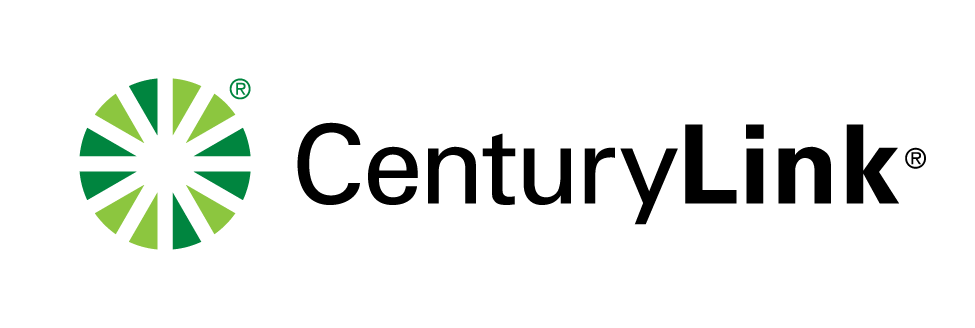 May 12, 2017Ms. Betty McCauley, Docketing DivisionPublic Utilities Commission of , 13th FloorRe:	CenturyTel of Ohio, Inc. d/b/a CenturyLink 	Case No. 90-5010-TP-TRF and Case No. 17-1204-TP-ZTADear Ms. McCauley:Enclosed for filing is CenturyTel of Ohio, Inc. d/b/a CenturyLink’s tariff to increase Business and Residential/Church Initial Line rates. This filing also reflects the new maximum rates for these services.Section 2, Sixth Revised Sheet 1These tariff sheets are filed with a May 12, 2017 issue date and an effective date of May 15, 2017.  If you have any questions regarding this filing, please call me or Mr. Joshua Motzer at (614) 221-5354.Sincerely,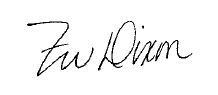 Zarneisha DixonEnclosurescc:  Joshua Motzer, CenturyLinkOH 17-01 (CT)ZARNEISHA DIXONCenturyLink Regulatory Operations Analyst - TariffsZarneisha.Dixon@Centurylink.com100 CenturyLink Dr.Monroe, LA 71203Mailstop: 4TS194Tel: (318) 340-5938